Felinfach Community CouncilRegular Meeting held at Llanfilo Old Schoolon Tuesday 18th January 2022Present: R.Carrotte (Chairman) G.Jones, S.Brown, A.Lawrence, G.Price, C.Morgan, Cllr R.Williams, D.Rowlands (Clerk)Apologies – J.Pryce, T.Colbert, I.RobinsonDeclaration of interest – NoneAny other Business  - NoneMINUTES of the last regular Meeting held on 14th December 2021 - It was RESOLVED that the minutes be approved as a correct record of the meeting.				Actions    										____Hedge trimming –Powys County Council reported the procedure regarding the trimming of hedges bordering highways, the issue will be investigated by Powys County Council and delt with accordingly.											____Pont-y-Bat Junction Improvement Clerk circulated response from Lee Waters AS/MS, Cllr Colbert has responded to the response personally.											____2. Planning 2.1 - Application Reference: 21/2226/HH Grid Reference: E:311055 N: 236380 Proposal: Replace Conservatory with single-storey extension to side elevation Site Address: Tretirion , Llandefalle, Brecon, LD3 0NR – The application was considered by the Planning Committee and reported to full council that there would be no objection.	____2.2 - Land below Maes-y-Bellan Chapel, Felinfach. – Clerk wrote to Planning Department regarding this issue, no reply has been received, clerk to follow up.											___ Information only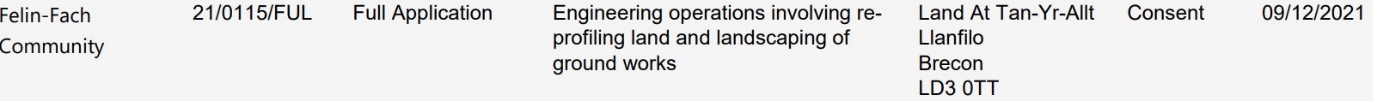 											____ 3.0 - Correspondence 3.1 – Bench in Llandefalle Churchyard & Planting Trees, -  Llandefalle Hall Committee requested information regarding tree planting in Llandefalle along with a request to site a bench in Llandefalle Churchyard to commemorate the Platinum Jubilee in collaboration with the Council, Council  had no objection to one being erected but were unable to discuss contribution due to absence of finance committee Councillors, the matter will be raised in next meeting.										____3.2 - Laying of the Eligible Community Councils (General Power of Competence) (Qualifications of Clerks) (Wales) Regulations 2021 – Clerk raised the ongoing issues with full council, many challenges remain in complying with Welsh Government requirements, Clerk has been in contact with Assembly members Jane Dodds & James Evans, their input has been most helpful and the Council is extremely grateful for their help.To engage with the Community an advert will be posted in the Grapevine & Parish Pump and as currently on the website to advise of every monthly meeting.														____- Risk Assessment for Property & Finance – Acceptance of Financial Risk Assessment policy & Financial Standing Orders were completed by full Council 							____Annual risk assessments of assets  - Assessment will be conducted by Clerk & Councillors over the next month.____4.0 - Reports – No Reports											_____5.0 - County Councillor Report. – No Report											_____6- Finance6.1  Current Account        Statement dated: 2nd December 2021 – 31st December 2021			Previous Balance  								3792.51          Withdrawn								            735.00          Income										4702.00     New Balance 	     								7759.51  Expenditure: Payments – MJP (Matthew Phillips)			  735.00        Forthcoming payments:  Stationery						    30.60Reserve Account   - 4thSeptember – 3rd December 2021(NO NEW STATEMENT)Previous Balance							            309.10Interest									        .01Last New Balance								  309.11Play Park Account   (NO NEW STATEMENT) Balance on 11th November 2020 – 10th November 2021		  153.24Withdrawn						                        	      0.00Paid in 					                                               0.00   New Balance				                              		             153.24____6.2 - Invoices to be paid – D. Rowlands – Stationery £30.60				____6.3 – Third quarter budget review and Statement – Clerk produced the 3rd quarterly reports which was countersigned by Cllr Carrotte in the absent of Cllr Pryce.Budget review was confirmed as correct by Full Council				____6.4 - Notification of unqualified External Audit from Audit Wales. – Clerk advised the Council that the Auditor General for Wales issued an unqualified audit report, with no further matters being raised.											____6.5 – Internal Auditor – It was resolved that Ms Z.Mathias would be the internal Auditor for 2021-2022 Accounts, Clerk to contact Ms Mathias by means of an engagement letter to confirm requirements.											____Point of InterestJubilee Celebrations - Clerk advised Council that the Play Park Committee and Llandefalle Hall Committee are planning celebrations for the JubileeCllr Morgan asked the Clerk to convey his thanks to the Play Park Committee for organising the Mulled Wine & Mince Pie get together in December which was a great success											____Chairman’s BusinessDate of next meeting is 15th February 2022 at Maes-y-Bellan ChapelEnd of MeetingChairman…………………………………Date……………………